ҠАРАР                                                                       РЕШЕНИЕ18 июнь 2020 й.                                               18 июня  2020 г.№ 77Ирсай ауылы                                                                              д. ИрсаевоО внесении изменений в Положение О бюджетном процессе в сельском поселении Ирсаевский  сельсовет муниципального районаМишкинский район Республики Башкортостан утвержденном  Советом сельского поселения Ирсаевский сельсовет  от 19.02.2014 г. № 233; (с измен. и дополнениями № 204 от 14.05.2018 г., № 125 от 04.05.2017 г.,№ 55 от 20.04.2016 г., №255 от 23.06.2014)Рассмотрев протест Прокуратуры Мишкинского района от 05.03.2020 №7/3-05-2020, в целях приведения в соответствие с действующим законодательством муниципального правового акта Совета сельского поселения Ирсаевский сельсовет от 19.02.2014 г. № 233; (с измен. и дополнениями № 204 от 14.05.2018 г., № 125 от 04.05.2017 г.,№ 55 от 20.04.2016 г., №255 от 23.06.2014) «О бюджетном процессе в Сельском поселении Ирсаевский сельсовет муниципального района Мишкинский район Республики Башкортостан»,  в соответствии с Бюджетным кодексом Российской Федерации, Совет Сельского поселения Ирсаевский сельсовет муниципального района Мишкинский район Республики Башкортостан 28 созыва р е ш и л:1. Внести в Положение О бюджетном процессе в сельском поселении  Ирсаевский сельсовет муниципального района  Мишкинский район Республики Башкортостан (Далее – Положение) утвержденное решением Совета сельского поселения Ирсаевский сельсовет от 19.02.2014 г. № 233; (с измен. и дополнениями № 204 от 14.05.2018 г., № 125 от 04.05.2017 г.,№ 55 от 20.04.2016 г., №255 от 23.06.2014), следующие изменения:   1.1. Пункт 1 статьи 14 Положения изложить в новой редакции:«1. Субсидии юридическим лицам (за исключением субсидий муниципальным учреждениям), индивидуальным предпринимателям, а также физическим лицам - производителям товаров, работ, услуг предоставляются на безвозмездной и безвозвратной основе в целях возмещения недополученных доходов и (или) финансового обеспечения (возмещения) затрат в связи с производством (реализацией) товаров (за исключением подакцизных товаров, кроме автомобилей легковых и мотоциклов, алкогольной продукции, предназначенной для экспортных поставок, винограда, винодельческой продукции, произведенной из указанного винограда: вин, игристых вин (шампанских), ликерных вин с защищенным географическим указанием, с защищенным наименованием места происхождения (специальных вин), виноматериалов), выполнением работ, оказанием услуг».1.2.  Пункт 3 статьи 15 Положения изложить в новой редакции:«3. При предоставлении субсидий, указанных в пункте 2 настоящей статьи, обязательными условиями их предоставления, включаемыми в договоры (соглашения) о предоставлении субсидий и (или) в нормативные правовые акты, муниципальные правовые акты, регулирующие порядок их предоставления, и договоры (соглашения), заключенные в целях исполнения обязательств по данным договорам (соглашениям), являются согласие соответственно получателей субсидий и лиц, являющихся поставщиками (подрядчиками, исполнителями) по договорам (соглашениям), заключенным в целях исполнения обязательств по договорам (соглашениям) о предоставлении субсидий на финансовое обеспечение затрат получателей субсидий, на осуществление администрацией поселения Ирсаевский сельсовет, предоставившим субсидии, и органами муниципального финансового контроля проверок соблюдения ими условий, целей и порядка предоставления субсидий и запрет приобретения за счет полученных средств, предоставленных в целях финансового обеспечения затрат получателей субсидий, иностранной валюты, за исключением операций, осуществляемых в соответствии с валютным законодательством Российской Федерации при закупке (поставке) высокотехнологичного импортного оборудования, сырья и комплектующих изделий, а также связанных с достижением целей предоставления указанных средств иных операций, определенных нормативными правовыми актами, муниципальными правовыми актами поселения Ирсаевский сельсовет, регулирующими порядок предоставления субсидий некоммерческим организациям, не являющимся муниципальными учреждениями.»1.3. Статью 19 Положения признать утратившим силу.1.4. Пункт 2 статьи 28 Положения изложить в новой редакции:«2. Предоставление муниципальных гарантий поселения Ирсаевский сельсовет осуществляется администрацией поселения на основании решения о бюджете поселения Ирсаевский сельсовет, решений администрации поселения, а также договоров о предоставлении муниципальной гарантии поселения Ирсаевский сельсовет при выполнении условий, установленных Бюджетным кодексом:- финансовое состояние принципала является удовлетворительным;- предоставление принципалом, третьим лицом до даты выдачи (муниципальной) гарантии соответствующего требованиям статьи 115.3. Бюджетного  кодекса Российской Федерации  и гражданского законодательства Российской Федерации обеспечения исполнения обязательств принципала по удовлетворению регрессного требования гаранта к принципалу, возникающего в связи с исполнением в полном объеме или в какой-либо части гарантии;- отсутствие у принципала, его поручителей (гарантов) просроченной (неурегулированной) задолженности по денежным обязательствам перед Ирсаевский сельсоветом предоставляющим муниципальную гарантию, неисполненной обязанности по уплате налогов, сборов, страховых взносов, пеней, штрафов, процентов, подлежащих уплате в соответствии с законодательством Российской Федерации о налогах и сборах, а также просроченной (неурегулированной) задолженности принципала, являющегося публично-правовым образованием, по муниципальной гарантии, ранее предоставленной в пользу соответствующего публично-правового образования, предоставляющего муниципальную гарантию;- принципал не находится в процессе реорганизации или ликвидации, в отношении принципала не возбуждено производство по делу о несостоятельности (банкротстве). При предоставлении муниципальной гарантии для обеспечения обязательств по возмещению ущерба, образовавшегося при наступлении гарантийного случая некоммерческого характера, а также муниципальной гарантии без права регрессного требования гаранта к принципалу анализ финансового состояния принципала может не проводиться. При предоставлении указанных гарантий обеспечение исполнения обязательств принципала перед гарантом, которые могут возникнуть в связи с предъявлением гарантом регрессных требований к принципалу, не требуется».1.5.  Пункт 3 статьи 28 Положения изложить в новой редакции:«3. Оценка рыночной стоимости и ликвидности передаваемого в залог имущества, надежности банковской гарантии, поручительства осуществляется в соответствии с законодательством Российской Федерации об оценочной деятельности на основании договора на проведение оценки, заключенного с оценочной компанией. Оценка передаваемого в залог имущества осуществляется оценщиком, состоящим в штате указанной оценочной компании (заключившим трудовой договор с указанной оценочной компанией). Передаваемое в залог имущество должно быть свободно от прав на него третьих лиц, в том числе не должно быть предметом залога по другим договорам. Принятие в залог имущества, которое залогодатель приобретет в будущем, а также последующий залог имущества, переданного в залог Ирсаевский сельсовету, предоставляющему бюджетный кредит, не допускается.Оценка надежности банковской гарантии, поручительства осуществляется в соответствии с актами  администрации поселения Ирсаевский сельсовет  или по их поручениям уполномоченным лицам.».1.6. Пункт 1 статьи 39 Положения изложить в новой редакции:1. Глава администрации вносит на рассмотрение Совета поселения проект решения о бюджете поселения  Ирсаевский сельсовет не позднее 15 ноября текущего года одновременно со следующими документами и материалами:-  основные направления бюджетной и налоговой политики поселения;- предварительные итоги социально-экономического развития территории сельского поселения за истекший период текущего финансового года и ожидаемые итоги социально-экономического развития территории сельского поселения за текущий финансовый год;- прогноз социально-экономического развития территории Ирсаевского сельсовета;- прогноз основных характеристик (общий объем доходов, общий объем расходов, дефицита (профицита) бюджета) консолидированного бюджета соответствующей территории на очередной финансовый год и плановый период либо утвержденный среднесрочный финансовый план;-  пояснительная записка к проекту бюджета;-  методики (проекты методик) и расчеты распределения межбюджетных трансфертов;- верхний предел муниципального внутреннего долга и (или) верхний предел муниципального внешнего долга по состоянию на 1 января года, следующего за очередным финансовым годом и каждым годом планового периода (очередным финансовым годом);- оценка ожидаемого исполнения бюджета на текущий финансовый год;- реестры источников дохода бюджета;- иные документы и материалы.1.7. Пункт 1 статьи 60 Положения изложить в новой редакции:1. Муниципальный финансовый контроль осуществляется в целях обеспечения соблюдения положений правовых актов, регулирующих бюджетные правоотношения, правовых актов, обусловливающих публичные нормативные обязательства и обязательства по иным выплатам физическим лицам из бюджета Ирсаевского сельсовета, а также соблюдения условий муниципальных контрактов, договоров (соглашений) о предоставлении средств из бюджета Ирсаевского сельсовета.Муниципальный финансовый контроль подразделяется на внешний и внутренний, предварительный и последующий.2.  Настоящее решение вступает в силу со дня его подписания и подлежит обнародованию на информационном стенде в здании Администрации сельского поселения Ирсаевского сельсовет муниципального района Мишкинский район Республики Башкортостан и размещению на официальном сайте Администрации сельского поселения Ирсаевского сельсовет муниципального района Мишкинский район Республики Башкортостан в сети Интернет  http://irsai.mishkan.ru/.         6. Контроль исполнения данного решения возложить на постоянные комиссии Совета сельского поселения.Глава сельского поселения                                                     С.В. Хазиев  БАШҠОРТОСТАН РЕСПУБЛИКАҺЫМИШКӘ  РАЙОНЫМУНИЦИПАЛЬ РАЙОНЫНЫҢИРСАЙ АУЫЛ СОВЕТЫАУЫЛ БИЛӘМӘҺЕСОВЕТЫ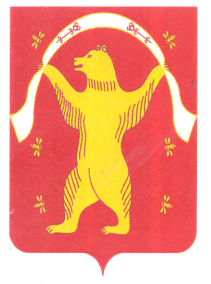 РЕСПУБЛИКА БАШКОРТОСТАНСОВЕТСЕЛЬСКОГО ПОСЕЛЕНИЯИРСАЕВСКИЙ СЕЛЬСОВЕТМУНИЦИПАЛЬНОГО РАЙОНАМИШКИНСКИЙ РАЙОН